REGISTRATION FORMREGISTRATION FORMREGISTRATION FORMTo be returned to Chali Tumelo(Fax: +263 242 77 1257 or e-mail: chali.tumelo@itu.int) with copy to tnd@itu.intbefore 9th August 2019To be returned to Chali Tumelo(Fax: +263 242 77 1257 or e-mail: chali.tumelo@itu.int) with copy to tnd@itu.intbefore 9th August 2019To be returned to Chali Tumelo(Fax: +263 242 77 1257 or e-mail: chali.tumelo@itu.int) with copy to tnd@itu.intbefore 9th August 2019 Mr    Mrs     Ms    Miss Mr    Mrs     Ms    Miss	Administration of  Mr    Mrs     Ms    Miss Mr    Mrs     Ms    Miss	Administration of _______________________________________
Family name_______________________________________
Family name	ITU Sector Member_______________________________________
Family name_______________________________________
Family name	ITU Sector Member_______________________________________
Family name_______________________________________
Family name	ITU Associate_______________________________________
First name_______________________________________
First name	ITU Associate_______________________________________
First name_______________________________________
First name	ITU Academia_______________________________________
First name_______________________________________
First name	ITU AcademiaName and full address of administration or organization:Name and full address of administration or organization:Name and full address of administration or organization:Name and full address of administration or organization:Name and full address of administration or organization:______________________________________________________________________________________________________________________________Tel.: ____________________________________Tel.: ________________________________________________________________________________________________________________________________________________________________________________________________________________________________________________________________________________________________Fax: ____________________________________Fax: __________________________________________________________________________________________________________________________________________________________________
E-mail: __________________________________
E-mail: __________________________________Date: _________________________         Signature: ______________________________________
         Signature: ______________________________________
         Signature: ______________________________________
         Signature: ______________________________________
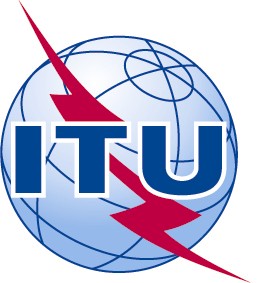 